Congratulations to our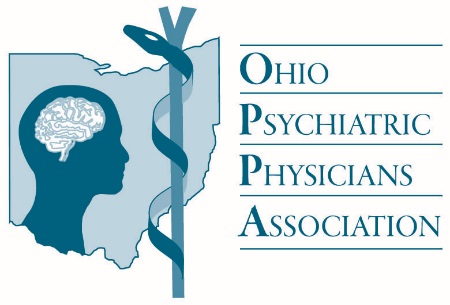 Life FellowsHareendra Adhvaryu, MD, Middleburg HeightsGail Barker, MD, CincinnatiDavid Berkowitz, MD, CincinnatiMohen Bohjwani, MD, DaytonHomai Cupala, MD, HinckleyAntoine Demosthene, MD, LimaPanagiotis Doukides, MD, ToledoMark Frankel, MD, ClevelandFredrick Gensler, MD, CincinnatiAlice Hale, MD, ColumbusOck Hong, MD, ToledoEwald Horwath, MD, ClevelandPythias Jones, MD, Shaker HeightsRobert Karp, MD, HollandBarbara LaForrest, MD, HollandDouglas Moul, MD, Willoughby HillsF. Gregory Noveske, MD, WestlakeMarilynn Peters, MD, GahannaLuis Ramirez, MD, BrecksvilleNukala Reddy, MD, Munroe FallsLee Shonfield, MD, CincinnatiSehba Siddiqi, MD, DaytonKuldip Singh, MD, CincinnatiCynthia Taylor, MD, ClevelandHenry Waite, MD, CincinnatiLawson Wulsin, MD, CincinnatiDenton Wyse, MD, Archbold